DIGITAL ENVELOPE BUDGET TRACKING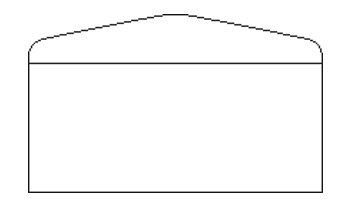 